PENGARUH MODEL PEMBELAJARAN APTITUDE TREATMENT INTERACTION (ATI) TERHADAP HASIL BELAJAR  MATEMATIKA SISWA  PADA  MATERI  BANGUN RUANG KELAS VIII SMP NEGERI 2 SENDANG TULUNGAGUNG SEMESTER GENAP TAHUN 2012/2013SKRIPSIG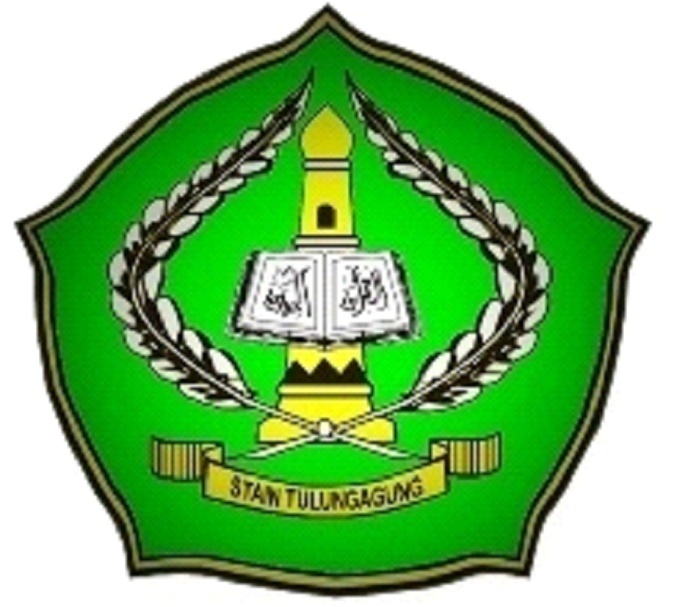 OlehNUR AZIZAH EKA FITRIA PERMATASARI AGANIM. 3214093107PROGRAM STUDI TADRIS MATEMATIKAJURUSAN TARBIYAHSEKOLAH TINGGI AGAMA ISLAM NEGERI(STAIN) TULUNGAGUNG2013